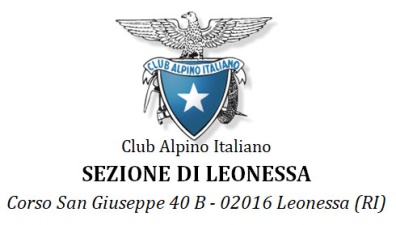 				ACCETTAZIONE CANDIDATURAIl/La sottoscritto/a _______________________________________________________________,nato a __________________________________________, Prov. di ______________________,il _______________, residente a _____________________, Prov. di ______________________.Via/Piazza _______________________________________, n. _________D I C H I A R Adi accettare la candidatura alla carica di:  Presidente della Sezione  Componente del Consiglio Direttivo della Sezione  Componente del Collegio dei Revisori dei conti.A tale scopo dichiara altresì di essere socio/a CAI dal ________ e di essere in regola con il pagamento della quota sociale per l’anno 2019.									Firma del candidato									_________________Il Presidente ff della Sezione_______________________